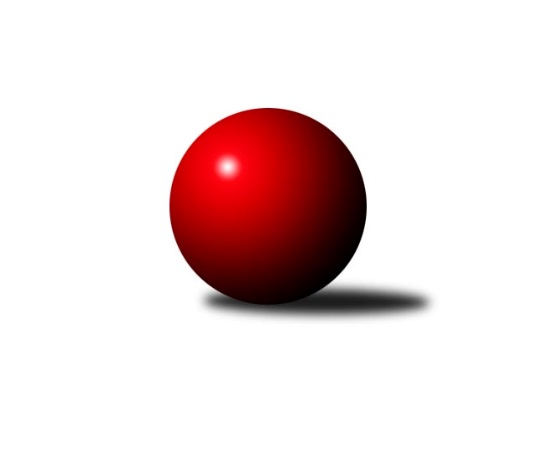 Č.2Ročník 2020/2021	18.9.2020Nejlepšího výkonu v tomto kole: 2754 dosáhlo družstvo: TJ Sparta Kutná HoraDivize AS 2020/2021Výsledky 2. kolaSouhrnný přehled výsledků:SK Meteor Praha A	- KK Slavia Praha	5:3	2529:2506	8.0:4.0	16.9.TJ Sokol Praha-Vršovice 	- TJ Sokol Brandýs n. L.	8:0	2506:2313	12.0:0.0	17.9.KK Konstruktiva Praha  B	- SK Meteor Praha B	7:1	2540:2477	7.0:5.0	17.9.TJ AŠ Mladá Boleslav 	- TJ Praga Praha 	3:5	2309:2416	6.0:6.0	18.9.KK Vlašim 	- TJ Neratovice	6:2	2586:2477	8.5:3.5	18.9.TJ Sokol Benešov B	- KK Slavoj Praha B	8:0	2619:2453	9.5:2.5	18.9.TJ Sparta Kutná Hora	- AC Sparta Praha	7:1	2754:2619	8.0:4.0	18.9.Tabulka družstev:	1.	KK Konstruktiva Praha  B	2	2	0	0	14.0 : 2.0 	16.0 : 8.0 	 2565	4	2.	TJ Praga Praha	2	2	0	0	12.0 : 4.0 	12.0 : 12.0 	 2491	4	3.	KK Vlašim	2	1	1	0	10.0 : 6.0 	14.5 : 9.5 	 2624	3	4.	TJ Sokol Benešov B	2	1	0	1	11.0 : 5.0 	14.5 : 9.5 	 2514	2	5.	TJ Sparta Kutná Hora	2	1	0	1	10.0 : 6.0 	15.0 : 9.0 	 2657	2	6.	TJ Sokol Praha-Vršovice	2	1	0	1	9.0 : 7.0 	18.0 : 6.0 	 2495	2	7.	AC Sparta Praha	2	1	0	1	8.0 : 8.0 	12.0 : 12.0 	 2592	2	8.	KK Slavia Praha	2	1	0	1	8.0 : 8.0 	11.0 : 13.0 	 2502	2	9.	TJ Neratovice	2	1	0	1	7.0 : 9.0 	8.5 : 15.5 	 2545	2	10.	SK Meteor Praha B	2	1	0	1	6.0 : 10.0 	12.0 : 12.0 	 2486	2	11.	SK Meteor Praha A	2	1	0	1	6.0 : 10.0 	11.0 : 13.0 	 2475	2	12.	KK Slavoj Praha B	2	0	1	1	4.0 : 12.0 	8.5 : 15.5 	 2567	1	13.	TJ AŠ Mladá Boleslav	2	0	0	2	4.0 : 12.0 	10.0 : 14.0 	 2392	0	14.	TJ Sokol Brandýs n. L.	2	0	0	2	3.0 : 13.0 	5.0 : 19.0 	 2372	0Podrobné výsledky kola:	 SK Meteor Praha A	2529	5:3	2506	KK Slavia Praha	Jindřich Sahula	 	 246 	 194 		440 	 2:0 	 381 	 	189 	 192		Filip Knap	Ivana Vlková	 	 203 	 209 		412 	 1:1 	 422 	 	189 	 233		Milan Mareš	Pavel Plachý *1	 	 192 	 194 		386 	 0:2 	 485 	 	248 	 237		Aleš Jungmann	Martin Boháč	 	 229 	 224 		453 	 2:0 	 392 	 	172 	 220		Karel Vaňata	Ladislav Zahrádka	 	 208 	 205 		413 	 1:1 	 442 	 	207 	 235		Jan Bürger	Milan Mikulášek	 	 210 	 215 		425 	 2:0 	 384 	 	184 	 200		Luboš Zelenkarozhodčí: Zahrádka Ladislavstřídání: *1 od 74. hodu Ivo SteindlNejlepší výkon utkání: 485 - Aleš Jungmann	 TJ Sokol Praha-Vršovice 	2506	8:0	2313	TJ Sokol Brandýs n. L.	Jiří Rejthárek	 	 194 	 207 		401 	 2:0 	 366 	 	182 	 184		Pavel Kotek	Martin Šveda	 	 200 	 205 		405 	 2:0 	 386 	 	197 	 189		Václav Sommer	Antonín Krejza	 	 199 	 212 		411 	 2:0 	 370 	 	186 	 184		František Čvančara	Pavel Grygar	 	 200 	 210 		410 	 2:0 	 365 	 	184 	 181		Martin Šmejkal	Zbyněk Vilímovský	 	 217 	 222 		439 	 2:0 	 410 	 	211 	 199		Miloslav Rychetský	Jiří Jabůrek	 	 223 	 217 		440 	 2:0 	 416 	 	209 	 207		Karel Křenekrozhodčí: Krejza AntonínNejlepší výkon utkání: 440 - Jiří Jabůrek	 KK Konstruktiva Praha  B	2540	7:1	2477	SK Meteor Praha B	Arnošt Nedbal	 	 194 	 212 		406 	 1:1 	 405 	 	197 	 208		Luboš Soukup	Stanislav Vesecký	 	 204 	 234 		438 	 1:1 	 405 	 	210 	 195		Michal Franc	Miroslav Šnejdar st.	 	 203 	 230 		433 	 1:1 	 424 	 	215 	 209		Ctirad Dudycha	Jaroslav Pleticha st.	 	 211 	 206 		417 	 2:0 	 395 	 	207 	 188		Pavel Novák	Michal Ostatnický	 	 201 	 229 		430 	 0:2 	 445 	 	209 	 236		David Dittrich	Ludmila Johnová	 	 207 	 209 		416 	 2:0 	 403 	 	196 	 207		Luboš Polanskýrozhodčí: Nejlepší výkon utkání: 445 - David Dittrich	 TJ AŠ Mladá Boleslav 	2309	3:5	2416	TJ Praga Praha 	Jiří Samolák	 	 163 	 173 		336 	 0:2 	 451 	 	219 	 232		Rostislav Kašpar	Petr Palaštuk	 	 236 	 211 		447 	 2:0 	 367 	 	180 	 187		David Kašpar	Pavel Horáček st.	 	 167 	 180 		347 	 2:0 	 339 	 	164 	 175		Michal Bartoš	Pavel Horáček ml.	 	 211 	 194 		405 	 0:2 	 453 	 	224 	 229		Josef Kašpar	Michal Horáček	 	 179 	 212 		391 	 0:2 	 436 	 	221 	 215		Pavel Janoušek	Pavel Palaštuk	 	 191 	 192 		383 	 2:0 	 370 	 	185 	 185		Jaroslav Kourekrozhodčí: Horáček PetrNejlepší výkon utkání: 453 - Josef Kašpar	 KK Vlašim 	2586	6:2	2477	TJ Neratovice	Vlastimil Pírek	 	 233 	 213 		446 	 1.5:0.5 	 418 	 	205 	 213		Josef Trnka	Milan Černý	 	 200 	 209 		409 	 1:1 	 423 	 	224 	 199		Eva Dvorská	Jiří Kadleček	 	 204 	 204 		408 	 2:0 	 389 	 	195 	 194		Jan Meščan	Václav Tůma	 	 225 	 196 		421 	 0:2 	 447 	 	227 	 220		Petr Božka	Josef Dotlačil	 	 214 	 226 		440 	 2:0 	 364 	 	169 	 195		Jana Burocková	Ladislav Hlaváček	 	 223 	 239 		462 	 2:0 	 436 	 	221 	 215		Jan Kozákrozhodčí: Kadleček JiříNejlepší výkon utkání: 462 - Ladislav Hlaváček	 TJ Sokol Benešov B	2619	8:0	2453	KK Slavoj Praha B	Dušan Dvořák	 	 232 	 226 		458 	 1.5:0.5 	 417 	 	191 	 226		Viktor Jungbauer	Antonín Šostý	 	 204 	 214 		418 	 2:0 	 402 	 	200 	 202		Jiří Kašpar	Marek Červ	 	 200 	 210 		410 	 1:1 	 402 	 	213 	 189		Petr Pravlovský	Petr Brabenec	 	 240 	 210 		450 	 1:1 	 433 	 	222 	 211		Miroslav Bubeník	Ladislav Kalous	 	 231 	 221 		452 	 2:0 	 401 	 	208 	 193		Stanislav Březina	Michal Vyskočil	 	 214 	 217 		431 	 2:0 	 398 	 	200 	 198		Anton Stašákrozhodčí: Palát KarelNejlepší výkon utkání: 458 - Dušan Dvořák	 TJ Sparta Kutná Hora	2754	7:1	2619	AC Sparta Praha	Zdeněk Rajchman	 	 211 	 237 		448 	 1:1 	 461 	 	243 	 218		Miroslav Viktorin	Michal Hrčkulák	 	 222 	 245 		467 	 2:0 	 418 	 	203 	 215		Zdeněk Cepl	Vladimír Holý	 	 227 	 230 		457 	 2:0 	 396 	 	198 	 198		Vojta Krákora	Jindřich Valo	 	 229 	 241 		470 	 1:1 	 460 	 	245 	 215		Petr Neumajer	Dušan Hrčkulák	 	 210 	 224 		434 	 1:1 	 421 	 	219 	 202		Petr Hartina	Leoš Vobořil	 	 253 	 225 		478 	 1:1 	 463 	 	233 	 230		Václav Kličkarozhodčí: Hana BarborováNejlepší výkon utkání: 478 - Leoš VobořilPořadí jednotlivců:	jméno hráče	družstvo	celkem	plné	dorážka	chyby	poměr kuž.	Maximum	1.	Petr Božka 	TJ Neratovice	465.50	310.5	155.0	4.0	2/2	(484)	2.	Václav Klička 	AC Sparta Praha	455.00	316.0	139.0	7.0	2/2	(463)	3.	Aleš Jungmann 	KK Slavia Praha	454.50	296.0	158.5	1.0	2/2	(485)	4.	Vlastimil Pírek 	KK Vlašim 	453.50	295.0	158.5	6.0	2/2	(461)	5.	Josef Dotlačil 	KK Vlašim 	453.50	319.0	134.5	4.5	2/2	(467)	6.	Rostislav Kašpar 	TJ Praga Praha 	446.00	311.0	135.0	5.5	2/2	(451)	7.	Viktor Jungbauer 	KK Slavoj Praha B	445.00	291.0	154.0	3.0	2/2	(473)	8.	Michal Ostatnický 	KK Konstruktiva Praha  B	443.00	297.0	146.0	3.5	1/1	(456)	9.	Vladimír Holý 	TJ Sparta Kutná Hora	441.50	294.5	147.0	3.5	2/2	(457)	10.	Jindřich Valo 	TJ Sparta Kutná Hora	441.50	312.5	129.0	2.5	2/2	(470)	11.	Jan Bürger 	KK Slavia Praha	441.00	292.5	148.5	2.5	2/2	(442)	12.	Josef Kašpar 	TJ Praga Praha 	441.00	303.5	137.5	1.0	2/2	(453)	13.	Dušan Dvořák 	TJ Sokol Benešov B	441.00	308.0	133.0	4.5	2/2	(458)	14.	Dušan Hrčkulák 	TJ Sparta Kutná Hora	440.00	288.0	152.0	2.5	2/2	(446)	15.	Jiří Kašpar 	KK Slavoj Praha B	440.00	298.5	141.5	4.0	2/2	(478)	16.	Zdeněk Rajchman 	TJ Sparta Kutná Hora	439.50	307.0	132.5	4.0	2/2	(448)	17.	Jiří Jabůrek 	TJ Sokol Praha-Vršovice 	439.00	284.0	155.0	3.5	2/2	(440)	18.	Martin Boháč 	SK Meteor Praha A	439.00	305.5	133.5	4.5	2/2	(453)	19.	Petr Neumajer 	AC Sparta Praha	436.00	291.0	145.0	3.5	2/2	(460)	20.	Ludmila Johnová 	KK Konstruktiva Praha  B	435.00	289.0	146.0	2.5	1/1	(454)	21.	Stanislav Březina 	KK Slavoj Praha B	434.00	297.0	137.0	3.0	2/2	(467)	22.	Zbyněk Vilímovský 	TJ Sokol Praha-Vršovice 	432.50	299.5	133.0	3.0	2/2	(439)	23.	Petr Palaštuk 	TJ AŠ Mladá Boleslav 	430.50	296.0	134.5	4.0	2/2	(447)	24.	Petr Pravlovský 	KK Slavoj Praha B	430.00	283.5	146.5	8.0	2/2	(458)	25.	Michal Vyskočil 	TJ Sokol Benešov B	430.00	306.0	124.0	6.0	2/2	(431)	26.	Miroslav Šnejdar  st.	KK Konstruktiva Praha  B	426.00	292.5	133.5	7.0	1/1	(433)	27.	Miroslav Bubeník 	KK Slavoj Praha B	426.00	301.0	125.0	6.0	2/2	(433)	28.	David Dittrich 	SK Meteor Praha B	425.50	283.0	142.5	3.5	2/2	(445)	29.	Pavel Janoušek 	TJ Praga Praha 	425.00	275.5	149.5	3.0	2/2	(436)	30.	Milan Mikulášek 	SK Meteor Praha A	424.50	283.5	141.0	4.0	2/2	(425)	31.	Jan Kozák 	TJ Neratovice	423.00	286.0	137.0	2.0	2/2	(436)	32.	Stanislav Vesecký 	KK Konstruktiva Praha  B	423.00	294.5	128.5	9.0	1/1	(438)	33.	Eva Dvorská 	TJ Neratovice	422.50	285.0	137.5	5.5	2/2	(423)	34.	Miloslav Rychetský 	TJ Sokol Brandýs n. L.	422.00	281.5	140.5	2.5	2/2	(434)	35.	Petr Hartina 	AC Sparta Praha	421.50	288.5	133.0	3.5	2/2	(422)	36.	Jaroslav Pleticha  st.	KK Konstruktiva Praha  B	421.00	289.5	131.5	4.5	1/1	(425)	37.	Karel Křenek 	TJ Sokol Brandýs n. L.	420.00	288.5	131.5	3.0	2/2	(424)	38.	Ctirad Dudycha 	SK Meteor Praha B	420.00	300.0	120.0	7.5	2/2	(424)	39.	Milan Černý 	KK Vlašim 	419.00	305.5	113.5	10.5	2/2	(429)	40.	Milan Mareš 	KK Slavia Praha	417.50	295.0	122.5	8.5	2/2	(422)	41.	Josef Trnka 	TJ Neratovice	417.00	286.5	130.5	7.0	2/2	(418)	42.	Arnošt Nedbal 	KK Konstruktiva Praha  B	417.00	288.0	129.0	8.5	1/1	(428)	43.	Václav Tůma 	KK Vlašim 	417.00	298.5	118.5	8.0	2/2	(421)	44.	Pavel Grygar 	TJ Sokol Praha-Vršovice 	415.50	287.0	128.5	7.0	2/2	(421)	45.	Ivana Vlková 	SK Meteor Praha A	413.50	294.5	119.0	8.0	2/2	(415)	46.	Luboš Soukup 	SK Meteor Praha B	413.50	303.5	110.0	10.5	2/2	(422)	47.	Vojta Krákora 	AC Sparta Praha	412.50	297.0	115.5	7.0	2/2	(429)	48.	Luboš Polanský 	SK Meteor Praha B	410.50	283.0	127.5	6.5	2/2	(418)	49.	Jiří Kadleček 	KK Vlašim 	409.50	285.5	124.0	4.5	2/2	(411)	50.	Antonín Šostý 	TJ Sokol Benešov B	409.50	306.5	103.0	10.5	2/2	(418)	51.	Jiří Rejthárek 	TJ Sokol Praha-Vršovice 	409.00	290.5	118.5	10.0	2/2	(417)	52.	Václav Sommer 	TJ Sokol Brandýs n. L.	408.00	277.5	130.5	4.0	2/2	(430)	53.	Jaroslav Kourek 	TJ Praga Praha 	407.00	284.5	122.5	4.5	2/2	(444)	54.	Michal Franc 	SK Meteor Praha B	406.50	300.0	106.5	19.0	2/2	(408)	55.	Luboš Zelenka 	KK Slavia Praha	406.00	286.0	120.0	5.5	2/2	(428)	56.	Pavel Horáček  ml.	TJ AŠ Mladá Boleslav 	404.00	281.0	123.0	5.0	2/2	(405)	57.	Filip Knap 	KK Slavia Praha	401.50	288.5	113.0	3.5	2/2	(422)	58.	David Kašpar 	TJ Praga Praha 	399.00	269.0	130.0	4.0	2/2	(431)	59.	Pavel Palaštuk 	TJ AŠ Mladá Boleslav 	399.00	283.5	115.5	8.0	2/2	(415)	60.	Martin Šveda 	TJ Sokol Praha-Vršovice 	393.50	293.5	100.0	12.0	2/2	(405)	61.	Marek Červ 	TJ Sokol Benešov B	384.00	288.0	96.0	11.5	2/2	(410)	62.	Martin Šmejkal 	TJ Sokol Brandýs n. L.	382.00	268.0	114.0	5.5	2/2	(399)	63.	Karel Vaňata 	KK Slavia Praha	381.00	259.5	121.5	8.0	2/2	(392)	64.	Ladislav Zahrádka 	SK Meteor Praha A	376.00	276.5	99.5	15.5	2/2	(413)	65.	Pavel Kotek 	TJ Sokol Brandýs n. L.	369.50	256.5	113.0	10.5	2/2	(373)		Miroslav Pessr 	KK Vlašim 	481.00	332.0	149.0	5.0	1/2	(481)		Leoš Vobořil 	TJ Sparta Kutná Hora	478.00	330.0	148.0	2.0	1/2	(478)		Michal Hrčkulák 	TJ Sparta Kutná Hora	467.00	315.0	152.0	1.0	1/2	(467)		Ladislav Hlaváček 	KK Vlašim 	462.00	315.0	147.0	4.0	1/2	(462)		Miroslav Viktorin 	AC Sparta Praha	461.00	321.0	140.0	7.0	1/2	(461)		Josef Cíla 	TJ AŠ Mladá Boleslav 	453.00	294.0	159.0	2.0	1/2	(453)		Ladislav Kalous 	TJ Sokol Benešov B	452.00	319.0	133.0	4.0	1/2	(452)		Petr Brabenec 	TJ Sokol Benešov B	450.00	298.0	152.0	2.0	1/2	(450)		Petr Šteiner 	TJ Neratovice	443.00	292.0	151.0	5.0	1/2	(443)		Jindřich Sahula 	SK Meteor Praha A	440.00	289.0	151.0	6.0	1/2	(440)		Jan Kvapil 	TJ Neratovice	438.00	295.0	143.0	5.0	1/2	(438)		Pavel Pavlíček 	AC Sparta Praha	435.00	283.0	152.0	3.0	1/2	(435)		Petr Dus 	TJ Sparta Kutná Hora	433.00	282.0	151.0	1.0	1/2	(433)		Jiří Novotný 	SK Meteor Praha B	425.00	307.0	118.0	5.0	1/2	(425)		Karel Palát 	TJ Sokol Benešov B	421.00	291.0	130.0	4.0	1/2	(421)		Vladimíra Pavlatová 	AC Sparta Praha	419.00	279.0	140.0	7.0	1/2	(419)		Pavel Plachý 	SK Meteor Praha A	418.00	283.0	135.0	2.0	1/2	(418)		Zdeněk Cepl 	AC Sparta Praha	418.00	285.0	133.0	9.0	1/2	(418)		Jiří Barbora 	TJ Sparta Kutná Hora	411.00	283.0	128.0	5.0	1/2	(411)		Antonín Krejza 	TJ Sokol Praha-Vršovice 	411.00	296.0	115.0	8.0	1/2	(411)		Tomáš Křenek 	TJ AŠ Mladá Boleslav 	410.00	287.0	123.0	4.0	1/2	(410)		Milan Komorník 	TJ Praga Praha 	407.00	296.0	111.0	9.0	1/2	(407)		Ivo Steindl 	SK Meteor Praha A	399.00	284.0	115.0	10.0	1/2	(399)		Martin Šmejkal 	TJ Sokol Praha-Vršovice 	399.00	289.0	110.0	9.0	1/2	(399)		Anton Stašák 	KK Slavoj Praha B	398.00	264.0	134.0	5.0	1/2	(398)		Pavel Novák 	SK Meteor Praha B	395.00	298.0	97.0	9.0	1/2	(395)		Michal Horáček 	TJ AŠ Mladá Boleslav 	391.00	252.0	139.0	4.0	1/2	(391)		Jan Meščan 	TJ Neratovice	389.00	282.0	107.0	11.0	1/2	(389)		Roman Cypro 	KK Slavoj Praha B	385.00	289.0	96.0	18.0	1/2	(385)		Petr Horáček 	TJ AŠ Mladá Boleslav 	380.00	268.0	112.0	9.0	1/2	(380)		Ladislav Žebrakovský 	TJ Sokol Benešov B	376.00	270.0	106.0	9.0	1/2	(376)		Eva Křenková 	TJ Sokol Brandýs n. L.	371.00	252.0	119.0	9.0	1/2	(371)		František Čvančara 	TJ Sokol Brandýs n. L.	370.00	265.0	105.0	9.0	1/2	(370)		Jana Burocková 	TJ Neratovice	364.00	251.0	113.0	16.0	1/2	(364)		Pavel Horáček  st.	TJ AŠ Mladá Boleslav 	347.00	260.0	87.0	8.0	1/2	(347)		Michal Bartoš 	TJ Praga Praha 	339.00	254.0	85.0	13.0	1/2	(339)		Jiří Samolák 	TJ AŠ Mladá Boleslav 	336.00	258.0	78.0	16.0	1/2	(336)Sportovně technické informace:Starty náhradníků:registrační číslo	jméno a příjmení 	datum startu 	družstvo	číslo startu18283	Milan Mareš	16.09.2020	KK Slavia Praha	2x17026	Vojtěch Krákora	18.09.2020	AC Sparta Praha	2x13844	Jiří Jabůrek	17.09.2020	TJ Sokol Praha-Vršovice 	2x10595	Antonín Krejza	17.09.2020	TJ Sokol Praha-Vršovice 	1x10537	Ladislav Kalous	18.09.2020	TJ Sokol Benešov B	2x15577	Ludmila Eliášová	17.09.2020	KK Konstruktiva Praha  B	2x6081	Jiří Rejthárek	17.09.2020	TJ Sokol Praha-Vršovice 	2x15064	Zdeněk Cepl	18.09.2020	AC Sparta Praha	1x1346	Pavel Grygar	17.09.2020	TJ Sokol Praha-Vršovice 	2x1371	Martin Šveda	17.09.2020	TJ Sokol Praha-Vršovice 	2x1373	Zbyněk Vilímovský	17.09.2020	TJ Sokol Praha-Vršovice 	2x845	Jaroslav Pleticha st.	17.09.2020	KK Konstruktiva Praha  B	2x19713	Petr Hartina	18.09.2020	AC Sparta Praha	2x1116	Václav Klička	18.09.2020	AC Sparta Praha	2x1134	Miroslav Viktorin	18.09.2020	AC Sparta Praha	3x
Hráči dopsaní na soupisku:registrační číslo	jméno a příjmení 	datum startu 	družstvo	23957	Jana Burocková	18.09.2020	TJ Neratovice	Program dalšího kola:3. kolo21.9.2020	po	19:30	AC Sparta Praha - KK Vlašim 	22.9.2020	út	17:30	KK Slavia Praha - TJ Sokol Praha-Vršovice 	23.9.2020	st	18:00	TJ Praga Praha  - TJ Sparta Kutná Hora	24.9.2020	čt	18:00	SK Meteor Praha B - SK Meteor Praha A	25.9.2020	pá	17:30	TJ Neratovice - TJ Sokol Benešov B	25.9.2020	pá	17:30	KK Slavoj Praha B - KK Konstruktiva Praha  B	25.9.2020	pá	17:30	TJ Sokol Brandýs n. L. - TJ AŠ Mladá Boleslav 	Nejlepší šestka kola - absolutněNejlepší šestka kola - absolutněNejlepší šestka kola - absolutněNejlepší šestka kola - absolutněNejlepší šestka kola - dle průměru kuželenNejlepší šestka kola - dle průměru kuželenNejlepší šestka kola - dle průměru kuželenNejlepší šestka kola - dle průměru kuželenNejlepší šestka kola - dle průměru kuželenPočetJménoNázev týmuVýkonPočetJménoNázev týmuPrůměr (%)Výkon1xAleš JungmannSlavia4851xAleš JungmannSlavia115.894851xLeoš VobořilTJ Sparta Kutná4781xJosef KašparPraga 115.054531xJindřich ValoTJ Sparta Kutná4701xRostislav KašparPraga 114.544511xMichal HrčkulákTJ Sparta Kutná4671xPetr PalaštukAŠ M.B. 113.524471xVáclav KličkaSparta4631xPavel JanoušekPraga 110.734361xLadislav HlaváčekVlašim 4621xJiří JabůrekVršovice 109.42440